Publicado en Roma, 20 Octubre 2016 el 25/10/2016 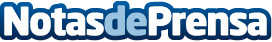 Rafa Bello, bróker grupo RE/MAX Arcoiris, empresa canaria, reconocido a nivel europeo, premio a la excelenciaUn reconocimiento europeo otorgado por el gran trabajo, prestigio, crecimiento y elevado número de ventas inmobiliarias que el grupo RE/MAX Arcoiris ha realizado durante su trayectoria de 10 años en las Islas Canarias, lo que supone un sello de calidad para canarias por la manera de trabajar seria y profesional, aportando un valor importante para la expansión de futuros inversores para las Islas lo que conlleva a un aumento de puestos de trabajo.  Datos de contacto:Mercy Dávila TovarCoordinadora Grupo RE/MAX Arcoiris928052205Nota de prensa publicada en: https://www.notasdeprensa.es/rafa-bello-broker-grupo-remax-arcoiris-empresa_1 Categorias: Franquicias Inmobiliaria Marketing Emprendedores Premios Construcción y Materiales http://www.notasdeprensa.es